«В регистр»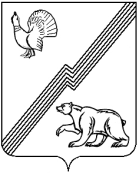 АДМИНИСТРАЦИЯ ГОРОДА ЮГОРСКАХанты-Мансийского автономного округа - ЮгрыПОСТАНОВЛЕНИЕ (проект)от _________________                                                                                                              № _____О внесении изменений в постановление администрациигорода Югорска от 16.03.2016 № 570«Об утверждении административного регламента предоставления муниципальной услуги «Предоставление земельных участков, находящихся в муниципальной собственности или государственная собственность на которые не разграничена, в аренду»В соответствии с Федеральным законом от 27.07.2010 № 210-ФЗ «Об организации предоставления государственных и муниципальных услуг»,  постановлением администрации города Югорска от 15.06.2011 № 1219 «О порядке разработки и утверждения административных регламентов предоставления муниципальных услуг»:1. Внести в постановление администрации города Югорска от 16.03.2016 № 570                     «Об утверждении административного  регламента предоставления муниципальной услуги «Предоставление земельных участков, находящихся в муниципальной собственности или государственная собственность на которые не разграничена, в аренду » (с изменениями от 07.02.2017 № 304, от 31.10.2017 № 2666) следующие изменения:1.1. В наименовании и пункте 1 после слов «в аренду» дополнить словами «без проведения торгов».1.2. В приложении:1.2.1. В наименовании, пунктах 1, 13 после слов «в аренду» дополнить словами «без проведения торгов».1.2.2. Абзац четырнадцатый пункта 18 изложить в следующей редакции: «- постановлением администрации города Югорска от 02.04.2018 № 949                                 «Об утверждении Положения об особенностях подачи и рассмотрения жалоб на решения и действия (бездействие)  органов и структурных подразделений администрации города Югорска, её должностных лиц, муниципальных служащих, а также на решения и действия (бездействие) муниципального автономного учреждения «Многофункциональный центр предоставления государственных и муниципальных услуг» и его работников» (Сборник «Муниципальные правовые акты  города Югорска от 09.04.2018 № 14 (101);».1.2.3. Пункт 19 изложить в следующей редакции:«19. Документы, необходимые для предоставления муниципальной услуги в соответствии с пунктом 2 статьи  39.17 Кодекса, Приказом Минэкономразвития России № 1:1) заявление о предоставлении муниципальной услуги;2) документ, удостоверяющий личность заявителя (представителя заявителя);3) документ, подтверждающий полномочия представителя заявителя, в случае, если с заявлением обращается представитель заявителя;4) заверенный перевод на русский язык документов о государственной регистрации юридического лица в соответствии с законодательством иностранного государства в случае, если заявителем является иностранное юридическое лицо;5) договор, соглашение или иной документ, предусматривающий выполнение международных обязательств (в случае предоставления земельного участка для выполнения международных обязательств Российской Федерации в соответствии с подпунктом 4 пункта 2 статьи 39.6 Кодекса);6) решение, на основании которого образован испрашиваемый земельный участок, принятое до 01.03.2015. Договор аренды исходного земельного участка в случае, если такой договор заключен до дня вступления в силу Федерального закона от 21.07.1997 № 122-ФЗ                 «О государственной регистрации прав на недвижимое имущество и сделок с ним» (в случае предоставления земельного участка арендатору земельного участка, находящегося в государственной или муниципальной собственности, из которого образован испрашиваемый земельный участок,  в соответствии с подпунктом 5 пункта 2 статьи 39.6 Кодекса);7) договор о комплексном освоении территории  (в случае предоставления земельного участка арендатору земельного участка, предоставленного для комплексного освоения территории, из которого образован испрашиваемый земельный участок, в соответствии с подпунктом 5 пункта 2 статьи 39.6 Кодекса, а также члену некоммерческой организации в соответствии с подпунктом 6 пункта 2 статьи 39.6 Кодекса);8) документ, подтверждающий членство заявителя в некоммерческой организации (в случае предоставления земельного участка члену некоммерческой организации в соответствии с подпунктами 6, 7 пункта 2 статьи 39.6 Кодекса);9) решение общего собрания членов некоммерческой организации о распределении испрашиваемого земельного участка заявителю (в случае предоставления земельного участка члену некоммерческой организации в соответствии с подпунктом 6 пункта 2 статьи 39.6 Кодекса);10) решение органа некоммерческой организации о приобретении земельного участка (в случае предоставления земельного участка некоммерческой организации в соответствии с подпунктами 6, 8 пункта 2 статьи 39.6 Кодекса), о распределении земельного участка заявителю (в случае предоставления земельного участка в соответствии с подпунктом 7 пункта 2 статьи 39.6 Кодекса);11) решение соответствующего уполномоченного органа о предоставлении земельного участка некоммерческой организации для садоводства, огородничества, дачного хозяйства, за исключением случаев, если такое право зарегистрировано в Едином государственном реестре недвижимости (далее – ЕГРН) (в случае предоставления земельного участка в соответствии с подпунктом 7 пункта 2 статьи 39.6 Кодекса);12) документы, удостоверяющие (устанавливающие) права заявителя на испрашиваемый земельный участок, если право на такой земельный участок не зарегистрировано в ЕГРН (в случае предоставления земельного участка в соответствии с подпунктами 8, 9, 10, 11, 32 пункта 2 статьи 39.6 Кодекса);13) документы, удостоверяющие (устанавливающие) права заявителя на здание, сооружение, если право на такое здание, сооружение не зарегистрировано в ЕГРН (в случае предоставления земельного участка в соответствии с подпунктом 9 пункта 2 статьи 39.6 Кодекса); 14) сообщение заявителя (заявителей), содержащее перечень всех зданий, сооружений, расположенных на испрашиваемом земельном участке с указанием кадастровых (условных, инвентарных) номеров и адресных ориентиров зданий, сооружений, принадлежащих на соответствующем праве заявителю (в случае предоставления земельного участка в соответствии с подпунктами 9 пункта 2 статьи 39.6 Кодекса);15) документы, удостоверяющие (устанавливающие) права заявителя на объект незавершенного строительства, если право на такой объект незавершенного строительства не зарегистрировано в ЕГРН (в случае предоставления земельного участка в соответствии с подпунктом 10 пункта 2 статьи 39.6 Кодекса);16) сообщение заявителя (заявителей), содержащее перечень всех зданий, сооружений, объектов незавершенного строительства, расположенных на испрашиваемом земельном участке, с указанием кадастровых (условных, инвентарных) номеров и адресных ориентиров зданий, сооружений, объектов незавершенного строительства, принадлежащих на соответствующем праве заявителю (в случае предоставления земельного участка в соответствии с подпунктом 10 пункта 2 статьи 39.6 Кодекса);17) договор о развитии застроенной территории (в случае предоставления земельного участка в соответствии с подпунктом 13 пункта 2 статьи 39.6 Кодекса);18) договор об освоении территории в целях строительства жилья экономического класса (в случае предоставления земельного участка юридическому лицу, с которым заключен договор об освоении территории в целях строительства жилья экономического класса, в соответствии с подпунктом 13.1 пункта 2 статьи 39.6 Кодекса);19) договор о комплексном освоении территории в целях строительства жилья экономического класса (в случае предоставления земельного участка юридическому лицу, с которым заключен договор о комплексном освоении территории в целях строительства жилья экономического класса, в соответствии с подпунктом 13.1 пункта 2 статьи 39.6 Кодекса);20) договор о комплексном развитии территории (в случае предоставления земельного участка в соответствии с подпунктами 13.2, 13.3 пункта 2 статьи 39.6 Кодекса);21) выданный соответствующим уполномоченным органом документ, подтверждающий принадлежность гражданина к категории граждан, обладающих правом на первоочередное или внеочередное приобретение земельных участков (в случае предоставления земельного участка в соответствии с подпунктом 14 пункта 2 статьи 39.6 Кодекса);22) решение о предварительном согласовании предоставления земельного участка, если такое решение принято иным уполномоченным органом (в случае предоставления земельного участка в соответствии с подпунктом 15 пункта 2 статьи 39.6 Кодекса);23) соглашение об изъятии земельного участка для государственных или муниципальных нужд или решение суда, на основании которого земельный участок изъят для государственных или муниципальных нужд (в случае предоставления земельного участка в соответствии с подпунктом 16 пункта 2 статьи 39.6 Кодекса);24) свидетельство о внесении казачьего общества в государственный Реестр казачьих обществ в Российской Федерации (в случае предоставления земельного участка казачьему обществу в соответствии с подпунктом 17 пункта 2 статьи 39.6 Кодекса);25) документ, предусмотренный Приказом Минэкономразвития России № 1, подтверждающий право заявителя на предоставление земельного участка в собственность без проведения торгов (в случае предоставления земельного участка в соответствии с подпунктом 18 пункта 2 статьи 39.6 Кодекса);26) выдержка из лицензии на пользование недрами, подтверждающая границы горного отвода (за исключением сведений, содержащих государственную тайну) (в случае предоставления земельного участка в соответствии с подпунктом 20 пункта 2 статьи 39.6 Кодекса);27) свидетельство, удостоверяющее регистрацию лица в качестве резидента особой экономической зоны (в случае предоставления земельного участка резиденту особой экономической зоны в соответствии с подпунктом 21 пункта 2 статьи 39.6 Кодекса);28) соглашение об управлении особой экономической зоной (в случае предоставления земельного участка управляющей компании в соответствии с подпунктом 21 пункта 2 статьи 39.6 Кодекса);29) соглашение о взаимодействии в сфере развития инфраструктуры особой экономической зоны (в случае предоставления земельного участка в соответствии с подпунктом 22 пункта 2 статьи 39.6 Кодекса);30) концессионное соглашение (в случае предоставления земельного участка в соответствии с подпунктом 23 пункта 2 статьи 39.6 Кодекса);31) договор об освоении территории в целях строительства и эксплуатации наемного дома коммерческого использования (в случае предоставления земельного участка лицу, заключившему договор об освоении территории в целях строительства и эксплуатации наемного дома коммерческого использования, в соответствии с подпунктом 23.1 пункта 2 статьи 39.6 Кодекса);32) договор об освоении территории в целях строительства и эксплуатации наемного дома социального использования (в случае предоставления земельного участка юридическому лицу, заключившему договор об освоении территории в целях строительства и эксплуатации наемного дома социального использования, в соответствии с подпунктом 23.1 пункта 2 статьи 39.6 Кодекса);33) специальный инвестиционный контракт (в случае предоставления земельного участка в соответствии с подпунктом 23.2 пункта 2 статьи 39.6 Кодекса);34) охотхозяйственное соглашение (в случае предоставления земельного участка в соответствии с подпунктом 24 пункта 2 статьи 39.6 Кодекса);35) инвестиционная декларация, в составе которой представлен инвестиционный проект (в случае предоставления земельного участка в соответствии с подпунктом 28 пункта 2 статьи 39.6 Кодекса).».1.2.4. Пункт 20 изложить в следующей редакции:«20. Документы, запрашиваемые Департаментом, МФЦ в рамках межведомственного информационного взаимодействия:1) указ или распоряжение Президента Российской Федерации (в случае предоставления земельного участка в соответствии с подпунктом 1 пункта 2 статьи 39.6 Кодекса);2) распоряжение Правительства Российской Федерации (в случае предоставления земельного участка в соответствии с подпунктом 2 пункта 2 статьи 39.6 Кодекса);3) распоряжение высшего должностного лица субъекта Российской Федерации (в случае предоставления земельного участка в соответствии с подпунктом 3 пункта 2 статьи 39.6 Кодекса);4) выписка из ЕГРН об объекте недвижимости (об испрашиваемом земельном участке);5) выписка из Единого государственного реестра индивидуальных предпринимателей (об индивидуальном предпринимателе, являющемся заявителем);6) выписка из Единого государственного реестра юридических лиц (далее – ЕГРЮЛ) (о юридическом лице, являющемся заявителем);7) выписка из документа территориального планирования или выписка из документации по планировке территории, подтверждающая отнесение объекта к объектам регионального или местного значения (не требуется в случае размещения объектов, предназначенных для обеспечения электро-, тепло-, газо- и водоснабжения, водоотведения, связи, нефтепроводов, не относящихся к объектам регионального или местного значения) (в случае предоставления земельного участка юридическим лицам для размещения объектов, предназначенных для обеспечения электро-, тепло-, газо- и водоснабжения, водоотведения, связи, нефтепроводов, объектов федерального, регионального или местного значения в соответствии с подпунктом 4 пункта 2 статьи 39.6 Кодекса);8) выписка из ЕГРН об объекте недвижимости (о здании и (или) сооружении, расположенном(ых) на испрашиваемом земельном участке) (в случае предоставления земельного участка в соответствии с подпунктом 9 пункта 2 статьи 39.6 Кодекса); 9) из ЕГРН об объекте недвижимости (о помещении в здании, сооружении, расположенном на испрашиваемом земельном участке, в случае обращения собственника помещения) (в случае предоставления земельного участка в соответствии с подпунктом 9 пункта 2 статьи 39.6 Кодекса);10) выписка из ЕГРН об объекте недвижимости (об объекте незавершенного строительства, расположенном на испрашиваемом земельном участке) (в случае предоставления земельного участка в соответствии с подпунктом 10 пункта 2 статьи 39.6 Кодекса);11) проект организации и застройки территории некоммерческого объединения (в случае отсутствия утвержденного проекта межевания территории) (в случае предоставления земельного участка в соответствии с подпунктами 7, 8 пункта 2 статьи 39.6 Кодекса);12)	выписка из ЕГРЮЛ о некоммерческой организации, членом которой является гражданин (в случае предоставления земельного участка в соответствии с подпунктом 7 пункта 2 статьи 39.6 Кодекса);13) утвержденный проект планировки (в случае предоставления земельного участка в соответствии с подпунктами 5, 6, 13, 13.1, 13.2, 13.3, 23.1 пункта 2 статьи 39.6 Кодекса) и утвержденный проект межевания территории (в случае предоставления земельного участка в соответствии с подпунктами 5, 6, 7, 8, 13, 13.1, 13.2, 13.3, 23.1 пункта 2 статьи 39.6 Кодекса);14) проект организации и застройки территории некоммерческого объединения (в случае отсутствия утвержденного проекта межевания территории) (в случае предоставления земельного участка в соответствии с подпунктами 7, 8 пункта 2 статьи 39.6 Кодекса);15) решение о предоставлении в пользование водных биологических ресурсов либо договор о предоставлении рыбопромыслового участка, договор пользования водными биологическими ресурсами (в случае предоставления земельного участка в соответствии с подпунктом 29 пункта 2 статьи 39.6 Кодекса);16) решение Правительства Российской Федерации о сооружении ядерных установок, радиационных источников, пунктов хранения ядерных материалов и радиоактивных веществ, пунктов хранения, хранилищ радиоактивных отходов и пунктов захоронения радиоактивных отходов и о месте их размещения (в случае предоставления земельного участка в соответствии с подпунктом 30 пункта 2 статьи 39.6 Кодекса).».1.2.5. Дополнить пунктом 21 следующего содержания:«21. В случае, предусмотренном подпунктом 11 пункта 2 статьи 39.6 Кодекса, заявление о предоставлении муниципальной услуги должно быть подано одновременно с заявлением о прекращении права постоянного (бессрочного) пользования таким земельным участком.Предоставление документов указанных в подпунктах 2, 3 пункта  19 настоящего административного регламента не требуется в случае, если указанные документы направлялись в Департамент с заявлением о предварительном согласовании предоставления земельного участка, по итогам рассмотрения которого принято решение о предварительном согласовании предоставления земельного участка. Выписка из ЕГРН об объекте недвижимости (об испрашиваемом земельном участке) не прилагается к заявлению о приобретении прав на земельный участок и не запрашивается Департаментом посредством межведомственного информационного взаимодействия при предоставлении земельного участка с предварительным согласованием предоставления земельного участка в случае, если испрашиваемый земельный участок предстоит образовать.            В случае если право на здание, сооружение, объект незавершенного строительства считается возникшим в силу федерального закона вне зависимости от момента государственной регистрации этого права в ЕГРН, то выписка из ЕГРН об объекте недвижимости (о здании, сооружении или об объекте незавершенного строительства, расположенном на испрашиваемом земельном участке) не прилагается к заявлению о приобретении прав на земельный участок и не запрашивается Уполномоченным органом посредством межведомственного информационного взаимодействия.».1.2.6. В пункте 24:1.2.6.1. В абзаце первом слова «, с использованием средств факсимильной связи или в электронной форме, в том числе с использованием Единого портала, регионального портала» исключить.1.2.6.2. Абзацы третий, четвертый исключить.1.2.6.3. В абзаце седьмом слова «В случае подачи заявления в форме электронного документа уведомление о получении заявления направляется указанным заявителем  в заявлении способом не позднее рабочего дня, следующего за днем поступления заявления в Департамент.» исключить.1.2.7.. По тексту административного регламента слова «специалист МФЦ» заменить словами «работник МФЦ» в соответствующем падеже.1.2.8. Пункт 25 изложить в следующей редакции:«25. При предоставлении муниципальной услуги запрещено:- требовать от заявителя представления документов и информации или осуществления действий, представление или осуществление которых не предусмотрено нормативными правовыми актами, регулирующими отношения, возникающие в связи с предоставлением муниципальной услуги;- требовать от заявителя представления документов и информации, которые находятся в распоряжении органов, предоставляющих государственные услуги, органов, предоставляющих муниципальные услуги, иных государственных органов, органов местного самоуправления либо подведомственных государственным органам или органам местного самоуправления организаций, участвующих в предоставлении предусмотренных частью 1 статьи 1 Федерального закона № 210-ФЗ государственных и муниципальных услуг, в соответствии с нормативными правовыми актами Российской Федерации, нормативными правовыми актами Ханты-Мансийского автономного округа - Югры, муниципальными правовыми актами, за исключением документов, включенных в определенный частью 6 статьи 7 указанного Федерального закона  № 210-ФЗ перечень документов. Заявитель вправе представить указанные документы и информацию в органы, предоставляющие государственные услуги, и органы, предоставляющие муниципальные услуги, по собственной инициативе;- отказывать в приеме запроса и иных документов, необходимых для предоставления муниципальной услуги, в случае, если запрос и документы, необходимые для предоставления муниципальной услуги, поданы в соответствии с информацией о сроках и порядке предоставления муниципальной услуги, опубликованной на Едином портале;- отказывать в предоставлении муниципальной услуги в случае, если запрос и документы, необходимые для предоставления муниципальной услуги, поданы в соответствии с информацией о сроках и порядке предоставления муниципальной услуги, опубликованной на Едином портале;- требовать от заявителя совершения иных действий, кроме прохождения идентификации и аутентификации в соответствии с нормативными правовыми актами Российской Федерации, указания цели приема, а также предоставления сведений, необходимых для расчета длительности временного интервала, который необходимо забронировать для приема;- требовать от заявителя предоставления документов, подтверждающих внесение заявителем платы за предоставление муниципальной услуги.».1.2.9. Дополнить пунктом 29.1 следующего содержания:«29.1. В соответствии со статьей 13 Закона Ханты-Мансийского автономного округа от 03.05.2000 № 26-оз «О регулировании отдельных земельных отношений в Ханты-Мансийском автономном округ- Югре» до 01.01.2020 решение об отказе в предоставлении земельного участка без проведения торгов принимается Департаментом наряду с основаниями, предусмотренными в статье 39.16 Кодекса, в следующих случаях:1) наличие запрета, предусмотренного федеральным законодательством, на использование земельного участка в целях, указанных в заявлении о предоставлении земельного участка;2) включение земельного участка в перечень, указанный в пункте 15 статьи 6.2 Закона Ханты-Мансийского автономного округа от 03.05.2000 № 26-оз «О регулировании отдельных земельных отношений в Ханты-Мансийском автономном округ- Югре».».1.2.10. В пункте 32:1.2.10.1. В абзаце первом слова «, в том числе посредством электронной почты,» исключить.1.2.10.2. Абзац третий изложить в следующей редакции:«Муниципальная услуга посредством Единого и регионального порталов не предоставляется.»1.2.11. В пункте 34:1.2.11.1. В абзаце третьем слова «, в том числе с возможностью их копирования, заполнения и подачи в электронной форме» исключить.1.2.11.2.Абзацы четвертый, шестой исключить.1.2.12. Пункт 37 исключить.1.2.13. После абзаца шестого пункта 38 дополнить пунктом 38.1 следующего содержания:«38.1. Посредством Единого портала при предоставлении муниципальной услуги заявителю обеспечивается следующий состав действий в электронной форме: 1) получение информации о порядке и сроках предоставления муниципальной услуги;2) досудебное (внесудебное) обжалование решений и действий (бездействия) Департамента, МФЦ, должностного лица Департамента, муниципального служащего или работника МФЦ в соответствии с разделом V настоящего административного регламента.».1.2.14. В пункте 39:1.2.14.1. Абзац второй изложить в следующей редакции:«Сведения о должностных лицах, ответственных за выполнение каждого административного действия, входящего в состав административной процедуры: за прием заявления , представленного заявителем лично в Отдел – специалист соответствующего Отдела, за прием и регистрацию заявления, поступившего в Департамент, в том числе по  почте – специалист департамента, за прием и регистрацию заявления в МФЦ- работник МФЦ.».1.2.14.2. Абзац пятый после слов «соответствующего Отдела» дополнить словами «, работником МФЦ».1.2.14.3. Абзац шестой изложить в следующей редакции: «- 1 рабочий день с момента поступления заявления, отправленного почтой.». 1.2.15. Абзацы девятый, четырнадцатый, пятнадцатый пункта 42 исключить.1.2.16. Раздел V изложить в новой редакции (приложение).1.3. В наименовании приложений 1-3 к административному регламенту после слов «в аренду» дополнить словами «без проведения торгов».2. Опубликовать постановление в официальном печатном издании города Югорска и разместить на официальном сайте органов местного самоуправления.  3. Настоящее постановление вступает в силу после его официального опубликования.Глава города Югорска					                                                Р.З. СалаховЛист согласования к проекту постановления  администрации города Югорска                        «О внесении изменений в постановление администрации города Югорска от 16.03.2016 № 570«Об утверждении административного регламента предоставления муниципальной услуги «Предоставление земельных участков, находящихся в муниципальной собственности или государственная собственность на которые не разграничена, в аренду»Проект  муниципального правового акта коррупциогенного фактора не содержит.___________________________ (Н.В. Михай)Рассылка: ДМСиГ, ДЭРиПУ, Гарант, Консультант+, ОДиАО,ЮУ, УВПиОСПриложение к постановлениюадминистрации города Югорска от _________________ № _______V. Досудебный (внесудебный) порядок обжалования решений и действий (бездействия) Департамента, МФЦ, должностного лица Департамента или муниципального служащего, работника МФЦ50. Заявитель имеет право на досудебное (внесудебное) обжалование действий (бездействия) и решений, принятых (осуществляемых) в ходе предоставления муниципальной услуги Департаментом, МФЦ,  а также должностными лицами Департамента или муниципальными служащими, работниками МФЦ.Предмет жалобы51. Предметом досудебного (внесудебного) обжалования могут являться действие (бездействие) Департамента, МФЦ, должностных лиц Департамента или муниципальных служащих, работников МФЦ, а также принимаемые ими решения в ходе предоставления муниципальной услуги.Заявитель, права и законные интересы которого нарушены, имеет право обратиться с жалобой, в том числе в следующих случаях:1) нарушение срока регистрации запроса о предоставлении муниципальной услуги;2) нарушение срока предоставления муниципальной услуги. В указанном случае досудебное (внесудебное) обжалование заявителем решений и действий (бездействия) МФЦ, работника МФЦ возможно в случае,  если на МФЦ, решения и действия (бездействие) которого обжалуются, возложена функция по предоставлению муниципальной услуги в полном объеме в порядке, определенном частью 1.3 статьи 16  Федерального закона № 210-ФЗ;3) требование у заявителя документов, не предусмотренных нормативными правовыми актами Российской Федерации, нормативными правовыми актами Ханты-Мансийского автономного округа - Югры, муниципальными правовыми актами для предоставления муниципальной услуги;4) отказ в приеме документов, предоставление которых предусмотрено нормативными правовыми актами Российской Федерации, нормативными правовыми актами Ханты-Мансийского автономного округа – Югры, муниципальными правовыми актами для предоставления муниципальной услуги, у заявителя;5) отказ в предоставлении муниципальной услуги, если основания не предусмотрены федеральными законами и принятыми в соответствии с ними иными нормативными правовыми актами Российской Федерации, законами и иными нормативными правовыми актами Ханты-Мансийского автономного округа- Югры, муниципальными правовыми  актами. В указанном случае досудебное (внесудебное) обжалование заявителем решений и действий (бездействия) МФЦ, работника МФЦ возможно в случае, если на МФЦ, решения и действия (бездействие) которого обжалуются, возложена функция по предоставлению муниципальной услуги в полном объеме в порядке, определенном  частью 1.3 статьи 16  Федерального закона № 210-ФЗ;6) затребование с заявителя при предоставлении муниципальной услуги платы, не предусмотренной нормативными правовыми актами Российской Федерации, нормативными правовыми актами Ханты-Мансийского автономного округа- Югры, муниципальными правовыми актами;7) отказ Департамента, МФЦ должностного лица Департамента или  муниципального служащего, работника МФЦ в исправлении допущенных ими опечаток и ошибок в выданных в результате предоставления муниципальной услуги документах либо нарушение установленного срока таких исправлений. В указанном случае досудебное (внесудебное) обжалование заявителем решений и действий (бездействия) МФЦ, работника МФЦ возможно в случае, если на МФЦ,  решения  и  действия  (бездействия)  которого  обжалуются,  возложена  функция  по предоставлению муниципальной услуги в полном объеме в порядке, определенном  частью 1.3 статьи 16  Федерального закона № 210-ФЗ;8) нарушение срока или порядка выдачи документов по результатам предоставления муниципальной услуги;9) приостановление предоставления муниципальной услуги, если основания приостановления не предусмотрены федеральными законами и принятыми в соответствии с ними иными нормативными правовыми актами Российской Федерации, законами и иными нормативными правовыми актами Ханты-Мансийского автономного округа- Югры, муниципальными правовыми актами. В указанном случае досудебное (внесудебное) обжалование заявителем решений и действий (бездействия) МФЦ, работника МФЦ возможно в случае, если на МФЦ, решения и действия (бездействие) которого обжалуются, возложена функция по предоставлению муниципальной услуги в полном объеме в порядке, определенном  частью 1.3 статьи 16  Федерального закона № 210-ФЗ.Органы и должностные лица, уполномоченные на рассмотрение жалобы            52. Жалоба подается в Департамент, МФЦ, либо главе города Югорска.Жалоба на решения и действия (бездействие) начальника соответствующего Отдела, муниципального служащего подается заместителю директора Департамента, директору Департамента, либо главе города Югорска, на действия  директора Департамента – главе города Югорска.Жалоба на решения и действия (бездействие) работника МФЦ подается директору МФЦ.Жалоба на решения и действия (бездействие) МФЦ подается в Департамент экономического развития и проектного управления администрации города Югорска или первому заместителю главы города Югорска, ответственному за качество муниципальных услуг, предоставляемых органами местного самоуправления города Югорска, в том числе за выполнение требований статьи 7 Федерального закона № 210-ФЗ.Жалоба на решения и (или) действия (бездействие) Департамента, либо муниципальных служащих при осуществлении в отношении юридических лиц и индивидуальных предпринимателей, являющихся субъектами градостроительных  отношений, процедур, включенных в исчерпывающие перечни процедур в сферах строительства, утвержденные Правительством Российской Федерации в соответствии с частью 2 статьи 6 Градостроительного кодекса Российской Федерации, может быть подана такими лицами в порядке, установленном настоящим Положением, либо в порядке, установленном антимонопольным законодательством Российской Федерации, в антимонопольный орган.Порядок подачи и рассмотрения жалобы53. Подача жалобы на решения и действия (бездействие):1) Департамента, начальника соответствующего Отдела, заместителя директора Департамента, директора Департамента, муниципального служащего возможна:-  в письменной форме на бумажном носителе почтой или через МФЦ;- в электронном виде посредством официального сайта в разделе «Гражданам», Единого портала, федеральной государственной информационной системы досудебного (внесудебного) обжалования;При подаче жалобы в электронном виде документы, указанные в пункте 55 настоящего административного регламента, могут быть представлены в форме электронных документов, подписанных электронной подписью, вид которой предусмотрен законодательством Российской Федерации, при этом документ, удостоверяющий личность заявителя, не требуется.- в письменной форме при личном приеме заявителя (предоставляется документ, удостоверяющий личность в соответствии с законодательством Российской Федерации). Прием жалоб осуществляется Департаментом, Управлением в часы приема заявителей в месте предоставления услуг (в месте, где заявитель подавал запрос на получение муниципальной услуги, нарушение порядка которой обжалуется, либо в месте, где заявителем получен результат указанной муниципальной услуги).2) МФЦ, работников МФЦ возможна:- в письменной форме на бумажном носителе почтой;- в электронном виде посредством официального сайта МФЦ, Единого портала;При подаче жалобы в электронном виде документы, указанные в пункте 55 настоящего административного регламента, могут быть представлены в форме электронных документов, подписанных электронной подписью, вид которой предусмотрен законодательством Российской Федерации, при этом документ, удостоверяющий личность заявителя, не требуется.- в письменной форме при личном приеме заявителя (предоставляется документ, удостоверяющий личность в соответствии с законодательством Российской Федерации). 54. При подаче жалобы заявитель указывает следующую информацию:1) наименование органа, предоставляющего муниципальную услугу, должностного лица органа, предоставляющего муниципальную услугу, муниципального служащего, работника МФЦ, решения и действия (бездействие) которых обжалуются;2) фамилию, имя, отчество (последнее - при наличии), сведения о месте жительства заявителя - физического лица либо наименование, сведения о месте нахождения заявителя - юридического лица, а также номер (номера) контактного телефона, адрес (адреса) электронной почты (при наличии) и почтовый адрес, по которым должен быть направлен ответ заявителю;3) сведения об обжалуемых решениях и действиях (бездействии) органа, предоставляющего муниципальную услугу, должностного лица, участвующего в предоставлении муниципальной услуги, муниципального служащего, работника МФЦ;4) доводы, на основании которых заявитель не согласен с решением и действием (бездействием) органа, предоставляющего муниципальную услугу, должностного лица органа, участвующего в предоставлении муниципальной услуги, муниципального служащего, работника МФЦ.55. При подаче жалобы через представителя заявителя, документально подтверждается полномочие на осуществление действий от имени заявителя:1) оформленная в соответствии с законодательством Российской Федерации доверенность (для физических лиц);2) оформленная в соответствии с законодательством Российской Федерации доверенность, заверенная печатью заявителя (при наличии печати) и подписанная руководителем заявителя или уполномоченным этим руководителем лицом (для юридических лиц);3) копия решения о назначении или об избрании либо приказа о назначении физического лица на должность, в соответствии с которым такое физическое лицо обладает правом действовать от имени заявителя без доверенности.56. Жалоба, поступившая в Департамент, отдел документационного и архивного обеспечения администрации города Югорска, МФЦ, подлежит регистрации не позднее следующего рабочего дня со дня   ее поступления.  57. Жалоба после регистрации подлежит рассмотрению должностными лицами, наделенным полномочиями по её рассмотрению (приложение), которые обеспечивают:1) изучение и рассмотрение жалобы в соответствии с требованиями настоящего Положения;2) направление жалоб в уполномоченный орган в соответствии с пунктом 61 настоящего административного регламента;3) направление материалов проверки главе города Югорска для последующей подготовки представления на Комиссию по соблюдению требований к служебному поведению муниципальных служащих города Югорска и урегулированию конфликта интересов в случае подтверждения фактов, свидетельствующих о несоблюдении муниципальным служащим требований статьи 12 Федерального закона от 02.03.2007 № 25-ФЗ «О муниципальной службе в Российской Федерации»;4) незамедлительное направление соответствующих материалов в органы прокуратуры            в случае установления в ходе или по результатам рассмотрения жалобы признаков состава административного правонарушения, предусмотренного статьей 5.63 Кодекса Российской Федерации об административных правонарушениях или признаков состава преступления. Сроки рассмотрения жалобы58. Жалоба рассматривается в течение 15 рабочих дней со дня ее регистрации.59. В случае обжалования отказа Департамента, МФЦ в приеме документов у заявителя либо в исправлении  допущенных опечаток и ошибок или в случае обжалования нарушения установленного срока таких исправлений жалоба рассматривается в течение 5 рабочих дней со дня ее регистрации.60. В случае поступления в МФЦ жалобы на решения и действия (бездействие) Департамента, МФЦ, должностного лица Департамента или муниципального служащего, либо директора МФЦ передача документов на рассмотрение в уполномоченный орган обеспечивается в порядке и сроки, которые установлены соглашением о взаимодействии между сторонами, но не позднее следующего рабочего дня со дня поступления жалобы.61. В случае, если жалоба подана заявителем в уполномоченный орган, в компетенцию которого не входит ее рассмотрение  в соответствии с требованиями пункта 52 настоящего административного регламента, то в течение 3 рабочих дней  со дня ее регистрации она направляется в уполномоченный орган, о чем заявитель информируется в письменной форме.При этом срок рассмотрения жалобы исчисляется со дня регистрации жалобы                            в уполномоченном органе  на ее рассмотрение органе.62. При удовлетворении жалобы уполномоченный орган принимает исчерпывающие  меры по установлению выявленных нарушений, в том числе по выдаче заявителю результата муниципальной услуги, не позднее 5 рабочих дней со дня принятия решения, если иное не установлено законодательством Российской Федерации.Перечень оснований для приостановления рассмотрения жалобы63. Оснований для приостановления рассмотрения жалобы законодательством Российской Федерации не предусмотрено.Результат рассмотрения жалобы64. Должностное лицо органа, уполномоченное на рассмотрение жалобы, обеспечивает объективное, всестороннее и своевременное рассмотрение жалобы, в случаях необходимости – с участием заявителя, направившего жалобу.По результатам рассмотрения жалобы в соответствии с частью 7 статьи 11.2 Федерального закона № 210-ФЗ уполномоченный орган принимает одно из следующих решений:1) жалоба удовлетворяется, в том числе в форме отмены принятого решения, исправления допущенных опечаток и ошибок в выданных в результате предоставления муниципальной услуги документах, возврата заявителю денежных средств, взимание которых не предусмотрено нормативными правовыми актами Российской Федерации, нормативными правовыми актами Ханты-Мансийского автономного округа- Югры, муниципальными правовыми актами;            2) в удовлетворении жалобы отказывается.Порядок информирования о результатах рассмотрения жалобы65. Ответ по результатам рассмотрения жалобы с мотивировкой принятого решения направляется заявителю в письменной форме и по желанию заявителя в электронной форме не позднее дня, следующего за днем принятия решения, указанного в пункте 55 настоящего административного регламента.66. В случае подачи жалобы через федеральную государственную информационную систему досудебного (внесудебного) обжалования ответ заявителю направляется посредством данной системы.Порядок обжалования решения по жалобе67. Заявитель вправе обжаловать решения по жалобе в административном и (или) судебном порядке в соответствии с законодательством Российской Федерации.Право заявителя (представителя) на получение информации и документов, необходимых для обоснования и рассмотрения жалобы68. Заявители имеют право обратиться в Департамент, МФЦ за получением информации и документов, необходимых для обоснования и рассмотрения жалобы, в письменной форме, в том числе при личном приеме заявителя (представителя), или в электронном виде.Способы информирования заявителей о порядке подачи и рассмотрения жалобы 69. Информация о порядке подачи и рассмотрения жалобы размещается на информационном стенде в месте предоставления муниципальной услуги и в информационно-телекоммуникационной сети «Интернет» на официальном сайте, Едином и региональном порталах.Наименование органаДата передачи на согласование и подпись лица, передавшего документ Дата согласованияПодписьРасшифровка подписиДМСиГЕрмаков А.Ю.ДМСиГН.В. МихайДМСиГС.Д. ГолинЮр. управлениеД.А. КрыловДЭРиПУГрудцына И.В.ДЭРиПУГлушкова Е.В.Первый зам главы городаБородкин А.В.Исполнитель:Исполнитель:Исполнитель:Исполнитель:Исполнитель: